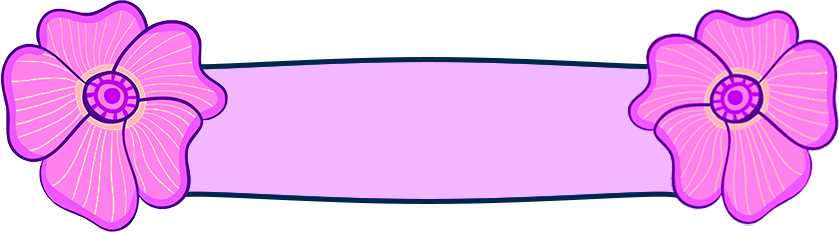 SCRIPTURE READING AND/OR WRITING PLAN  1 Corinthians 13 				Ephesians 3:17-19 1 John 4:8-10					John 3:16 Colossians 3:14				Romans 5:8 1 John 3:18					1 Peter 4:8 Matthew 22:36-40				Romans 12:9-10 Psalm 143:8					1 John 4:18,19 1 Peter 4:8						Galatians 5:22,23 Romans 13:10					Proverbs 21:21 1 Thessalonians 3:12			Proverbs 10:12 Proverbs 17:9					Romans 8:38,39 Mark 12:30,31					Zephaniah 3:17 Psalm 42:8						Psalm 103:8 Leviticus 19:17,18				1 John 3:11 Psalm 63:3,4					Psalm 86:5